Course Revision Proposal Form[]	Undergraduate Curriculum Council  [x]	Graduate CouncilSigned paper copies of proposals submitted for consideration are no longer required. Please type approver name and enter date of approval.  Email completed proposals to curriculum@astate.edu for inclusion in curriculum committee agenda. 1. Contact Person (Name, Email Address, Phone Number)2. Proposed Starting Term and Bulletin Year for Change to Take Effect3. Current Course Prefix and Number 3.1 – []	Request for Course Prefix and Number change 	If yes, include new course Prefix and Number below. (Confirm that number chosen has not been used before. For variable credit courses, indicate variable range. Proposed number for experimental course is 9. )3.2 –  	If yes, has it been confirmed that this course number is available for use? 		If no: Contact Registrar’s Office for assistance. 4. Current Course Title 	4.1 – [] 	Request for Course Title Change	If yes, include new Course Title Below.  If title is more than 30 characters (including spaces), provide short title to be used on transcripts.  Title cannot have any symbols (e.g. slash, colon, semi-colon, apostrophe, dash, and parenthesis).  Please indicate if this course will have variable titles (e.g. independent study, thesis, special topics).5. – [YES ] 	Request for Course Description Change. 	If yes, please include brief course description (40 words or fewer) as it should appear in the bulletin.6. – [ ] 	Request for prerequisites and major restrictions change.  (If yes, indicate all prerequisites. If this course is restricted to a specific major, which major. If a student does not have the prerequisites or does not have the appropriate major, the student will not be allowed to register). 	Are there any prerequisites?   If yes, which ones?  Why or why not?  	Is this course restricted to a specific major?  If yes, which major?	 7. – [ ] 	Request for Course Frequency Change (e.g. Fall, Spring, Summer).    Not applicable to Graduate courses.		a.   If yes, please indicate current and new frequency: 8. – [ ] 	Request for Class Mode Change If yes, indicate if this course will be lecture only, lab only, lecture and lab, activity, dissertation, experiential learning, independent study, internship, performance, practicum, recitation, seminar, special problems, special topics, studio, student exchange, occupational learning credit, or course for fee purpose only (e.g. an exam)?  Please indicate the current and choose one.9. – [ ] 	Request for grade type changeIf yes, what is the current and the new grade type (i.e. standard letter, credit/no credit, pass/fail, no grade, developmental, or other [please elaborate])10.  	Is this course dual listed (undergraduate/graduate)?     	a.   If yes, indicate course prefix, number and title of dual listed course.11.  	Is this course cross listed?  (If it is, all course entries must be identical including course descriptions. Submit appropriate documentation for requested changes. It is important to check the course description of an existing course when adding a new cross listed course.)11.1 – If yes, please list the prefix and course number of cross listed course.11.2 –  	Are these courses offered for equivalent credit? 			Please explain.   12.  	Is this course change in support of a new program?  a.    If yes, what program? 13.  	Does this course replace a course being deleted? a.    If yes, what course?14.  	Will this course be equivalent to a deleted course or the previous version of the course?   a.    If yes, which course?15.  	Does this course affect another program?  If yes, provide confirmation of acceptance/approval of changes from the Dean, Department Head, and/or Program Director whose area this affects.16. 	 	Does this course require course fees?  	If yes: Please attach the New Program Tuition and Fees form, which is available from the UCC website.Revision Details17. Please outline the proposed revisions to the course. Include information as to any changes to course outline, special features, required resources, or in academic rationale and goals for the course. 18. Please provide justification to the proposed changes to the course.  19.  	Do these revisions result in a change to the assessment plan?	*If yes: Please complete the Assessment section of the proposal on the next page. 	*If no: Skip to Bulletin Changes section of the proposal. *See question 19 before completing the Assessment portion of this proposal. AssessmentRelationship with Current Program-Level Assessment Process20.  What is/are the intended program-level learning outcome/s for students enrolled in this course?  Where will this course fit into an already existing program assessment process? 21. Considering the indicated program-level learning outcome/s (from question #23), please fill out the following table to show how and where this course fits into the program’s continuous improvement assessment process. For further assistance, please see the ‘Expanded Instructions’ document available on the UCC - Forms website for guidance, or contact the Office of Assessment at 870-972-2989. 	(Repeat if this new course will support additional program-level outcomes) Course-Level Outcomes22. What are the course-level outcomes for students enrolled in this course and the associated assessment measures? (Repeat if needed for additional outcomes)Bulletin Changes
Multiple bulletin changes associated with an AGST program realignment are being submitted. Below is the primary program for these changes which is Pgs. 295 & 296 of the 2018-2019 Graduate Bulletin. Other changes are addressed in numerous proposals submitted concurrently.*Due to the high number of concurrent changes, for clarity, these revisions are highlighted at the end on the bulletin page(s).Pgs 295 & 296…Agricultural Systems Technologies (AGST)AGST 5003. Modern Irrigation Systems   The course will cover m Methods, equipment, current issues and future directions of irrigation, irrigation design and scheduling, drainage systems, irrigation measurements, performance evaluation, and impact on productive and sustainable agriculture. Prerequisite, MATH 1033 and PSSC 2813. Dual listed as AGST 4003. AGST 501V3. Special Topics Graduate Seminar Contemporary topics in Agricultural Systems Technology. Precision Application Technology   Techniques in soil and crop homogeneity detection and variable-rate precision application of crop inputs to increase productivity and enhance environmental sustainability. Dual listed with AGST 401V3. Fall, Spring, Summer.AGST 5022. Irrigation Technology Tools   Technical tools and software related to irrigation system hydraulic design and management. Dual listed with AGST 4022. Prerequisites: AGST 5003 or AGST 4003 AND AGST 5763 or AGST 4543. AGST 5501. Agricultural Decision Analysis   Hands-on experience with cloud/desktop software, spatial algorithms and image processing of georeferenced data obtained from diverse sources, such as human scouts, ground and equipment sensors, and unmanned aerial systems. Dual listed with AGST 4501. Prerequisite: AGST 5763 or AGST 4543.AGST 5511. Unmanned Aircraft Systems   Software and mobile applications for designing flight missions, collecting data, and analyzing/interpreting imagery for agricultural practices. Intended to prepare students for the Federal Aviation Administration (FAA) remote pilot license exam. Dual listed with AGST 4511. Prerequisites: AGST 5763 or AGST 4543 AND AGST 5773 or AGST 4773.AGST 5763 Understanding Geographic Information Systems   Methods, concepts, software, analysis and modeling of geospatial data using raster and vector data models for human-environment interactions using geographic information systems (GIS).AGST 5773. Remote Sensing   The course will cover the image acquisition and image processing methods using ERDAS Imagine software as the analytical assessment package. Passive and active means of aerial and satellite image acquisition, processing, analysis, and interpretation for research and decision making in agricultural, environmental, and natural resource applications. Dual listed with AGST 4473. AGST 6543. Geospatial Data and Models Advanced Geographic Information Systems   Advanced GIS using Arc GIS software as the analytical assessment package. Geospatial data frameworks and methods including site suitability and hydrological modeling.  Prerequisites: PSSC 3543 Fundamental of GIS and GPS or instructors consent. AGST 5763 or AGST 4543.AGST 6843 Applied Geospatial Research Design and execute applied geospatial research into Human-Environment Interactions. Prerequisites: AGST 5773 or AGST 4773; AGST 6543, or instructor approval. …For Academic Affairs and Research Use OnlyFor Academic Affairs and Research Use OnlyCIP Code:  Degree Code: 
Department Curriculum Committee ChairCOPE Chair (if applicable) 
Department Chair: Head of Unit (If applicable)                          
College Curriculum Committee Chair 
College DeanGraduate Curriculum Committee ChairGeneral Education Committee Chair (If applicable)                         Vice Chancellor for Academic AffairsProgram-Level Outcome 1 (from question #23)Assessment MeasureAssessment TimetableWho is responsible for assessing and reporting on the results?Outcome 1Which learning activities are responsible for this outcome?Assessment Measure Instructions Please visit http://www.astate.edu/a/registrar/students/bulletins/index.dot and select the most recent version of the bulletin. Copy and paste all bulletin pages this proposal affects below. Follow the following guidelines for indicating necessary changes. *Please note: Courses are often listed in multiple sections of the bulletin. To ensure that all affected sections have been located, please search the bulletin (ctrl+F) for the appropriate courses before submission of this form. - Deleted courses/credit hours should be marked with a red strike-through (red strikethrough)- New credit hours and text changes should be listed in blue using enlarged font (blue using enlarged font). - Any new courses should be listed in blue bold italics using enlarged font (blue bold italics using enlarged font)You can easily apply any of these changes by selecting the example text in the instructions above, double-clicking the ‘format painter’ icon   , and selecting the text you would like to apply the change to. 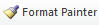 Please visit https://youtu.be/yjdL2n4lZm4 for more detailed instructions.